هو الله - يا امين الامين توکّل به الطاف الهی نما و در نهايت آسايش و اطمينان زندگانی کن.حضرت عبدالبهاءاصلی فارسی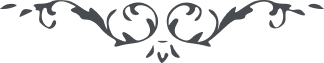 ٥٥٠ هو الله يا امين الامين توکّل به الطاف الهی نما و در نهايت آسايش و اطمينان زندگانی کن. در قرآن می‌فرمايد و من يتّق اللّه يجعل له مخرجاً و يرزقه من حيث لا يحتسب. يعنی هر کس از خدا بپرهيزد يعنی مظهر خشية اللّه باشد گشايش يابد و خدا او را از جهاتی که هيچ گمان ندارد رزق احسان نمايد. فاطمئن انّ ربّک هو المعطی الکريم. محزون مباش. امين حقّ هميشه مفلسست. هذه من سنّة اللّه و لن تجد لسنّة اللّه تبديلا. کن غنيّاً بذکر ربّک، اين گنج روانست و کنز بی‌پايان. فاطمئن بفضل اللّه. مانند رفيق خويش مطمئن و مستريح باش. انّ رفيقک لا يملک شيئاً و لا عليه دين هذا هو الغناء و عليک البهاء الابهی. عبدالبهاء عباس ١٣ ربيع‌الثّانی  ١٣٣٨ حيفا. 